Проверка знаний по теме строение цветкаВариант 1.Дайте определение соцветие, андроцей, эндоспермПодпишите цифры 1,2,4,111-___________________________  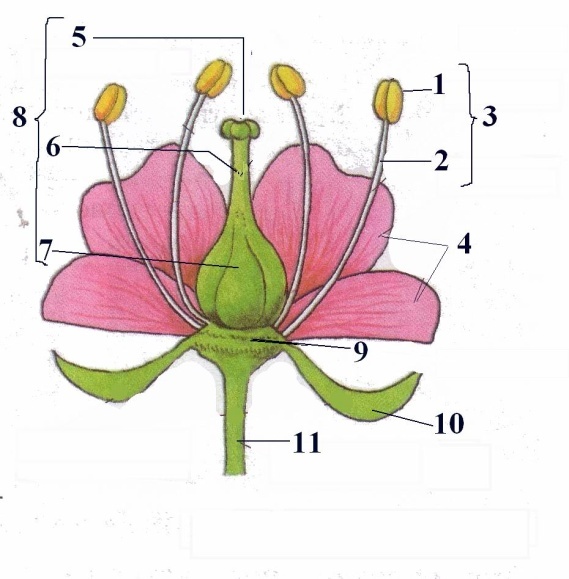 2-___________________________4-___________________________11-___________________________В чем заключается преимущество двойного оплодотворения?Вариант 2.Дайте определение геницей, пыльник, венчик Подпишите цифры 5,6,7, 10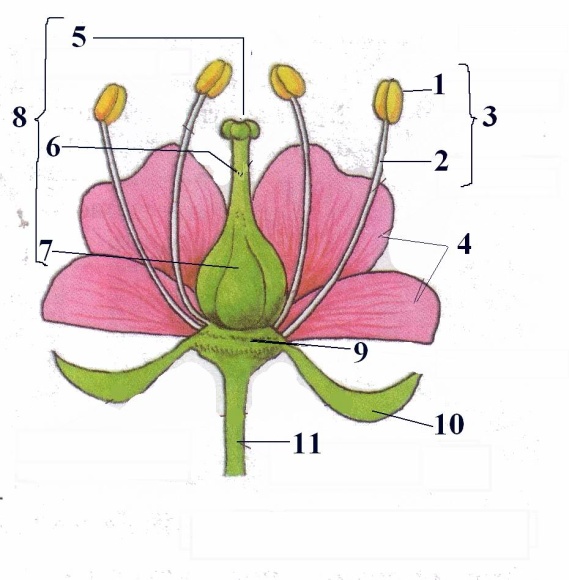 5-______________________________ 6-______________________________7-______________________________10-_____________________________Как строение цветка зависит от способов опыления?Некрасова Валентина СергеевнаУчитель географии и биологииНОУ Православная гимназия им.прп. Амвросия ОптинскогоОтветы:Вариант 1.Дайте определениеСоцветие- совокупность всех цветов растенияАндроцей- совокупность всех мужских частей цветка (тычинки)Эндосперм – питательная тканьПодпишите части цветка:ПыльникТычиночная нить4-венчик(лепестки)11-цветоножкаПреимущество двойного оплодотворения заключается в том, что при формировании семени оплодотворяется не только яйцеклетка, нои центр, ядро зародышевого мешка. Из зиготы развивается зародыш семени, из центр, клетки соплодотворённым центр. ядром — питательная ткань — эндосперм.Вариант 2.Дайте определение:Геницей-совокупность женских частей цветка (пестик)Пыльник- место образования пыльцыВенчик- окрашенная часть цветка, которая защищает и привлекает опылителейПодпишите цифры:5-рыльце6-столбик7-завязь10-чашелистики Пыльца цветков, опыляемых наснекомыми, крупная и очень клейкая. Некоторые виды растений (например, лютики) имеют чашевидную форму цветка, чтобы залезшее в него насекомое «пачкалось» о пыльцу, улучшая процесс опыления. Ветроопыляемые растения имеют много мелкой и сухой пыльцыИсточник:Учебник Сухоруковой Л.Н., Кучменко В.С.https://ru.wikipedia.org/wiki/%D0%9E%D0%BF%D1%8B%D0%BB%D0%B5%D0%BD%D0%B8%D0%B5Картинка «Строение цветка» volkova.ucoz.net